Домашнее задание 3 ДОП, от 17.01./21.01.24.Новая тема: “Гармонизация мелодии”.Калмыков и Фридкин, “Сольфеджио. Одноголосие”Номер 235Перепишите мелодию;Подпишитесь римскими цифрами каждый звук в мелодии;Подпишите подходящие обозначения главных трезвучие под мелодией. 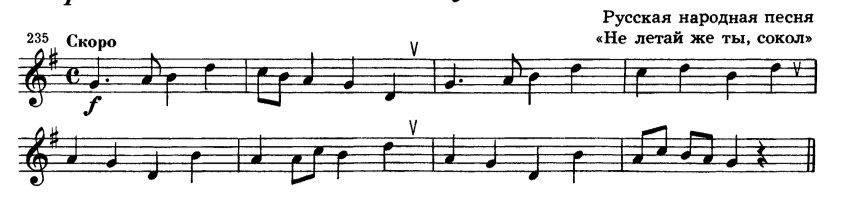 Буквенные обозначения. Подписать буквенными обозначениями названия нот и тональностей: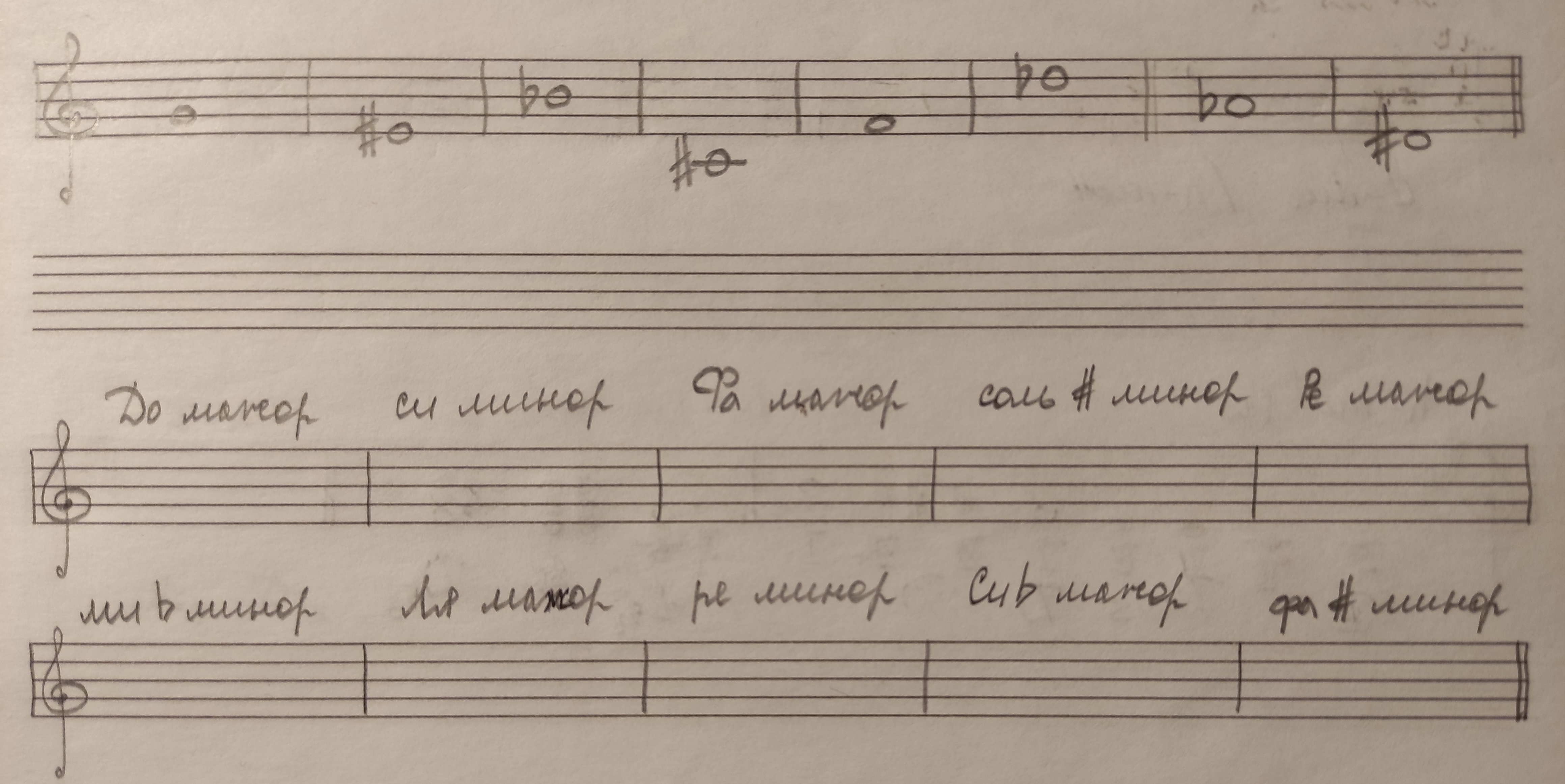 